О бустерной вакцинации против инфекции COVID-19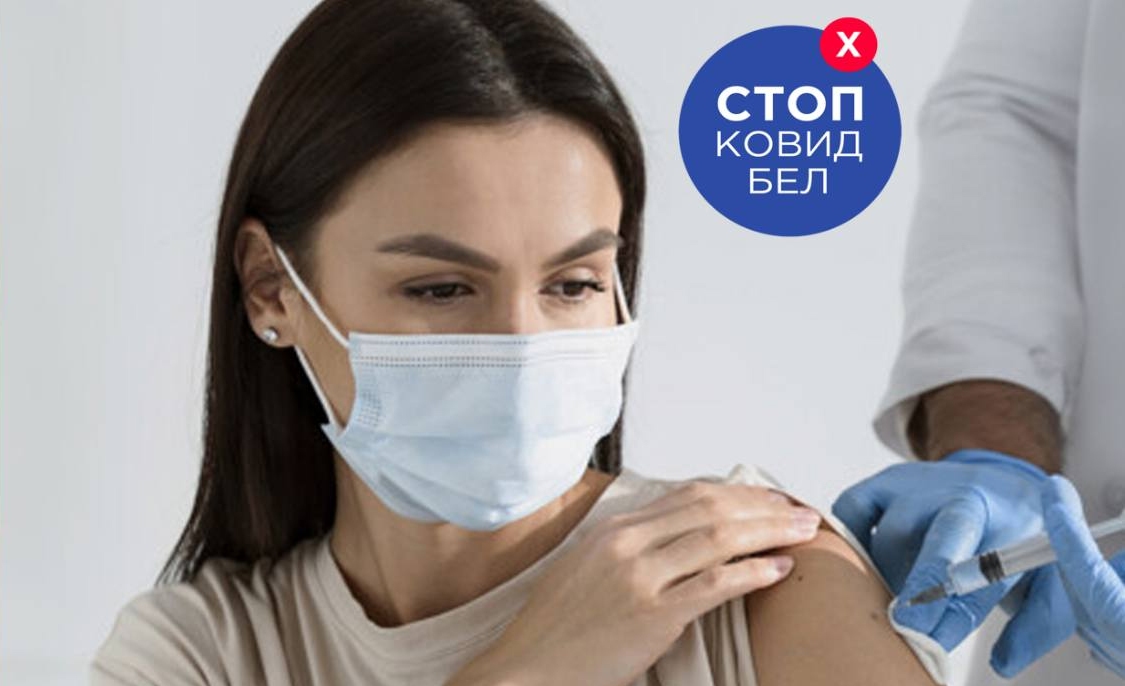 По информации МЗ РБ «с начала мая в Беларуси стабилизировалась ситуация по заболеваемости инфекцией COVID-19. Снижению количества пациентов поспособствовала, в том числе, активная вакцинация и ревакцинация взрослого и детского (с 12-ти лет) населения. По прогнозам специалистов, возможно к осени инфекция COVID-19 на территории Республики Беларусь перейдет в непандемичную, сезонную фазу. «Это означает, что заболеваемость COVID-19 будет регистрироваться, как ОРВИ и грипп – осенью и зимой». По данным ВОЗ по состоянию на 08.07.22г. за последние 2 недели отмечается прирост случаев инфекции COVID-19 в странах Европейского региона: Польше (+177%), Испании (+204%), Италии (+125%), Франции (+124%), Косово (+805%), в Турции (+352%).В Осиповичском районе по состоянию на 11.07.2022г. заболевшие  инфекцией COVID-19 не зарегистрированы. Период временного благополучия по данной инфекции необходимо использовать для проведения бустерной вакцинации, чтобы к сезонному подъёму большинство населения имело иммунитет. Министерством здравоохранения РБ определён порядок вакцинации против инфекции COVID-19, в соответствии с которым с целью поддержания коллективного иммунитета среди населения страны до конца декабря текущего года бустерную вакцинацию должно получить 90% лиц, с законченной 6 мес и более назад первичной вакцинацией. В настоящее время предусмотрено проведение 3-х бустерных вакцинаций, которые должны выполняться с интервалом 6 мес.На 06.07.2022г. в Осиповичском районе первую бустерную прививку получило 2761 чел из 15511 чел, завершивших вакцинацию 6 и более месяцев назад (17,8%), т.е. оставшиеся 82,2% из ранее привитых иммунитета к данной инфекции уже не имеют и риск заболевания при встрече с источником инфекции для них очень высок. Все мы индивидуальны и предугадать насколько тяжело будет протекать заболевание COVID-19 не возможно. С уверенностью можно лишь сказать, что привившийся человек создаёт для себя «подушку безопасности», позволяющую избежать тяжёлое течение инфекции и неблагоприятный исход. В пользу вакцинации также свидетельствуют результаты полученных исследований по изучению связи между вакцинацией и длительностью постковидного синдрома: установлено достоверное снижение вероятности развития длинного ковид-синдрома у привитых лиц, т.е. восстановление организма после перенесенной инфекции у привившихся  происходит быстрее, что также связано с более лёгким течением заболевания.	Бустерная вакцинация проводится в районной поликлинике. Имеется также возможность привиться в амбулаториях врача общей практики по месту жительства, где ведётся запись желающих получить бустерную вакцинацию от COVID-19 (в АВОПы будет организован выезд прививочной бригады).Врач-эпидемиолог (зав.) отдела эпидемиологии УЗ «Осиповичский райЦГЭ» 					Т.Э.Гулик 